ОТЧЕТ О РЕЗУЛЬТАТАХ САМООБСЛЕДОВАНИЯ Муниципального бюджетного общеобразовательного учреждения «Основная общеобразовательная школа» пст. Ираёльза 2019 год. ОБРАЗОВАТЕЛЬНАЯ ДЕЯТЕЛЬНОСТЬСведения об образовательной организации Полное наименование общеобразовательной организации в соответствии с Уставом Юридический адрес Фактический адрес (при наличии нескольких площадок, на которых ведется образовательная деятельность, указать все адреса)Учредители Имеющиеся лицензии на образовательную деятельность (действующие): Свидетельство о государственной аккредитации: Локальные акты, регламентирующие деятельность ОУ. • Приказы и распоряжения директора; 
 • Правила внутреннего трудового распорядка; 
 • Должностные инструкции работников; 
 • Коллективный договор;  • Правила техники безопасности и охраны труда; 
 • Штатное расписание работников; 
 • Правила внутреннего распорядка для обучающихся; 
 • Положение о внутришкольном контроле; 
 • Положение о совещании при директоре; 
 • Положение о выплатах стимулирующего характера; 
 • Положение о выплатах доплат компенсационного характера; 
 • Положение о Совете по профилактике правонарушений.Акты, регламентирующие работу органов самоуправления Школы: 
 • Положение о Педагогическом совете; 
 • Положение о Совете школы; 
 • Положение о родительском комитете.Акты, регламентирующие осуществление образовательно-воспитательного процесса Школы: - Положение о проверке тетрадей;- Положение о классном руководителе;- Положение о ведении классного журнала- Положение о неудовлетворительной отметке за четверть- Положение о методическом совете;- Положение о рабочих учебных программах;- Положение о структуре, порядке разработки, рассмотрении и утверждении РУП по предметам;  - Положение о приеме детей в первый класс;- Положение о системе оценок, формах и порядке проведения промежуточной аттестации, переводе обучающихся;- Правила поведения для учащихся;- Положение о формах получения образования обучающимися: 
- Положение о школьных предметных олимпиадах; 
- Положение об учебном кабинете; 
- Положение о государственной (итоговой) аттестации обучающихся; 
- Положение о библиотеке; 
- Положение о порядке аттестации педагогических работников; - Положение о рабочей группе по введению ФГОС начального общего образования;- Положение о Совете по введению ФГОС начального общего образования;-  Положение о структуре, порядке разработки и утверждения основной образовательной программы начального общего образования;- Положение о рабочей группе по введению ФГОС основного общего образования;- Положение о Совете по введению ФГОС основного общего образования;-  Положение о структуре, порядке разработки и утверждения основной образовательной программы основного общего образования;            Деятельность МБОУ «ООШ» пст. Ираёль регламентируется   Основной общеобразовательной программой  начального общего образования и основного общего образования,  должностными инструкциями сотрудников. Директор образовательной организации Заместитель директора ОУ Педагог-организатор ОРГАНИЗАЦИЯ И СОДЕРЖАНИЕ ОБРАЗОВАТЕЛЬНОГО ПРОЦЕССАСодержание образования в МБОУ «ООШ» пст Ираёль определяется основными образовательными программами школы, состоящих из общеобразовательных программ начального общего образования и общеобразовательных программ основного общего образования.Основная общеобразовательная программа начального общего образования разработана в соответствии с требованиями Федерального государственного стандарта начального общего образования к структуре основной образовательной программы, утвержденными приказом Минобрнауки РФ от 06.10.2009 г. №373 (в действующей редакции), на основе Примерной основной общеобразовательной программы начального общего образования одобрена Федеральным учебно-методическим объединением по общему образованию.  Основная образовательная программа начального общего образования принята на педагогическом совете протоколом № 4 от 01.11.18 и утверждена приказом директора от 02.11.18 № 79-од.Основная общеобразовательная программа основного общего образования разработана в соответствии с требованиями Федерального государственного стандарта основного общего образования к структуре основной образовательной программы, утвержденными приказом Минобрнауки РФ от 17.12.2010 г. № 1897 (в действующей редакции), на основе Примерной основной образовательной программы основного общего образования. Основная образовательная программа основного общего образования принята на педагогическом совете протоколом №1 от 28.08.2015 и утверждена приказом директора школы от 28.08.2015 № 146/ОД-I.Школа, исходя из гарантированного государством права граждан Российской Федерации на получение бесплатного общего образования, согласно лицензии осуществляет образовательный процесс в соответствии с уровнем общеобразовательных программ двух ступеней образования:I ступень – начальное общее образование (нормативный срок освоения – 4 года).На первой ступени образования приобретаются навыки чтения, письма и счета, развиваются способности детей, вырабатывается привычка к систематическому труду. В соответствии с Федеральным государственным образовательным стандартом осуществляется: становление основ гражданской идентичности и мировоззрения обучающихся; формирование основ умения учиться и способности к организации своей деятельности (умение принимать цели и следовать им в учебной деятельности, планировать свою деятельность, осуществлять ее контроль и оценку, взаимодействовать с педагогом и сверстниками); духовно-нравственное развитие и воспитание обучающихся, предусматривающее принятие ими моральных норм, нравственных установок, национальных ценностей; овладение культурой поведения и речи, основами личной гигиены и здорового образа жизни. Начальное общее образование является базой для получения основного общего образования.II ступень – основное общее образование (нормативный срок освоения – 5 лет).Данная ступень обеспечивает качественное усвоение обучающимися общеобразовательных программ основного общего образования, создает условия для становления и формирования личности обучающихся, их склонностей, интересов и способностей к социальному самоопределению, сохранения физического и духовного здоровья обучающихся. Основное общее образование является базой для получения среднего общего начального и среднего профессионального образования.Педагогический коллектив школы работает над созданием образовательного пространства, способствующего индивидуальной траектории развития обучающихся и их успешной социализации.Особенности учебного плана, набор предметов, количество часов, отводимое на их изучение, объем учебной нагрузки обучающихся, соответствует требованиям. Расписание занятий соответствует требованиям СанПиН, Устава школы, учебного графика, организации государственной итоговой аттестации.Нормативно-правовая база МБОУ «ООШ» пст. Ираёль:- Устав МБОУ «ООШ» пст. Ираёль (утвержден приказом Управления образования администрации МР  «Сосногорск» от 17.12. 2015  № 569)- Годовой календарный учебный график на 2019-2020 учебный год (утвержден приказом № 49-од от 04.06.2019г).Учебный план для 1-4 классов (утвержден приказом № 65-од от 28.08.2019г)Учебный план разработан в соответствии со следующими нормативно-правовыми документами: 1. Федеральный закон Российской Федерации от 29.12.2012 № 273-ФЗ «Об образовании в Российской Федерации»;2. Федеральный государственный образовательный стандарт начального общего образования, утвержденный приказом Министерства образования Российской Федерации от 06.10.2009 №373;3. Примерная основная образовательная программа начального общего образования, одобренная Федеральным учебно-методическим объединением по общему образованию (протокол от 08.04.2015 № 1/15);4. Санитарно-эпидемиологические правила и нормативы (СанПиН № 2.4.2.2821-10). 5. Письмо Управления по надзору и контролю в сфере образования от 15.02.2013 г. № 03-05/06-кко «О некоторых аспектах разработки учебных планов в общеобразовательных учреждениях Республики Коми»;6. Письмо Министерства образования Республики Коми от 19.05.2015 № 02-42/оо-177 «О разработке учебных планов при реализации ФГОС основного общего образования»;7. Федеральный закон Российской Федерации «О внесении изменений в статьи 11 и 14 Федерального закона «Об образовании в Российской Федерации» от 25.06.2018.	1-4 классы работают в режиме пятидневной учебной недели. Продолжительность учебного года: 33 недели для 1-х классов и 34 недели для 2-4 классов. Занятия организованы в первую смену. 	 Учебный план для 1-4 классов ориентирован на 4-летний нормативный срок освоения образовательных программ начального общего образования. Начальное общее образование обеспечивает воспитание и развитие обучающихся, овладение ими чтением, письмом, основными навыками учебной деятельности, элементами теоретического мышления, простейшими навыками самоконтроля, культурой поведения и речи, основами личной гигиены и здорового образа жизни. Начальное общее образование является базой для получения основного общего образования.	По своей структуре учебный план, обеспечивающий реализации программ начального общего образования, соответствует примерной основной образовательной программе начального общего образования с сохранением в необходимом объеме содержания, являющегося обязательным для обеспечения государственного стандарта образования.	Все классы: 1-4  – обучаются по образовательной программе «Школа России».  Продолжительность урока: в первом классе первое полугодие 35 минут; второе полугодие 45 минут. Во 2-4 классах – 45 минут.Часть учебного плана, формируемая участниками образовательных отношений, определяет время, отводимое на изучение содержания образования, обеспечивающего реализацию интересов и потребностей учащихся, их родителей (законных представителей), педагогического коллектива школы.Согласно анализу результатов проведенного анкетирования родителей (законных представителей ) обучающихся 1-4 классов решено часы учебного плана из части , формируемой участниками образовательных отношений, выделить на изучение учебного предмета «Коми язык как государственный».Промежуточная аттестация во 2-4 классах проводится в рамках 30-34 ученых недель по всем предметам учебного плана и в следующих формах:Учебный план для 5-9 классов (утвержден приказом № 65-од от 28.08.2019г)Учебный план разработан в соответствии со следующими нормативно - правовыми документами:1. Федеральный закон Российской Федерации от 29.12.2012 № 273-ФЗ «Об образовании в Российской Федерации»;2. Федеральный государственный образовательный стандарт основного общего образования, утвержденный Приказом Минобрнауки России от 17.12.2010 N 1897;3. Примерная основная образовательная программа основного общего образования, одобренная Федеральным учебно-методическим объединением по общему образованию (протокол от 08.04.2015 № 1/15);4. Санитарно-эпидемиологические правила и нормативы (СанПиН № 2.4.2.2821-10). 5. Рекомендации Координационного совета при Министерстве образования Республики Коми по введению ФГОС ООО;6. Письмо Управления по надзору и контролю в сфере образования от 15.02.2013 г. № 03-05/06-кко «О некоторых аспектах разработки учебных планов в общеобразовательных учреждениях Республики Коми»;7. Федеральный закон Российской Федерации «О внесении изменений в статьи 11 и 14 Федерального закона «Об образовании в Российской Федерации» от 25.06.2018.8. Письмо Министерства образования Республики Коми от 19.05.2015 № 02-42/оо-177 «О разработке учебных планов при реализации ФГОС основного общего образования».	5 - 9 классы работают в режиме пятидневной  учебной недели. Продолжительность учебного года  35 недель, для обучающихся 9 класса – 34 недели. Занятия организованы в первую смену. Продолжительность урока для обучающихся  – 45 минут.           Количество учебных часов полностью соответствует федеральному государственному образовательному стандарту основного общего образования.            В соответствии с образовательными потребностями обучающихся и их родителей (законных представителей) и с целью формирования и закрепления знаний обучающихся, на основании заявлений родителей (законных представителей) часть, формируемая участниками образовательных отношений, распределена следующим образом: коми язык 1 час в 5-9 классах.В 2019-20 учебном году предметная область «Основы духовно-нравственной культуры народов России»  реализуется  через ведение курса внеурочной деятельности ОДНКНР в 5 классе.           Реализация данного учебного плана предоставляет возможность получения стандарта образования всеми обучающимися, позволяет достичь целей образовательной программы школы, удовлетворять социальный заказ родителей, образовательные запросы и познавательные интересы учащихся.             * данная предметная область реализуется через ведение курса внеурочной деятельности ОДНКНРПромежуточная аттестация в 5 – 9 классах  проводится по всем предметам учебного плана в следующих формах:Большое внимание в методической работе школы уделяется разработке рабочих программ по предметам учебного плана.  В соответствии с Положением о рабочей программе учебного предмета, утвержденным приказом от 10.02.2016 № 11-од , рабочие программы учебных предметов разрабатываются школьными методическими объединениями учителей или отдельными учителями  на каждую ступень образования. ШМО проводит экспертизу и принимает решение о рекомендации рабочей программы к утверждению директором школы. Утверждает рабочие программы директор школы на основании рекомендаций ШМО и приказом по школе вводит в действие на новый учебный год.Рабочие программы учебных предметов 1-4 классов отражают требования к результатам освоения основной образовательной программы начального общего образования согласно ФГОС. Рабочие программы по учебным предметам в 1-4 классах устанавливают требования к результатам обучающихся, освоивших основную образовательную программу начального общего образования:- личностным, включающим готовность и способность обучающихся к саморазвитию, сформированность мотивации к обучению и познанию, ценностно-смысловые установки обучающихся, отражающие их индивидуально-личностные позиции, социальные компетенции, личностные качества; сформированность основ гражданской идентичности;- метапредметным, включающим освоение обучающимися универсальные учебные действия (познавательные, регулятивные и коммуникативные), обеспечивающими овладение ключевыми компетенциями, составляющими основу умения учиться, и межпредметными понятиями;- предметным, включающим освоенный обучающимися в ходе изучения учебного предмета опыт специфической для данной предметной области деятельности по получению нового знания, его преобразованию и применению, а также систему основополагающих элементов научного знания, лежащих в основе современной научной картины мира.Структура рабочей программы включает в себя:- планируемые результаты освоения учебного предмета, курса;- содержание учебного предмета, курса;- тематическое планирование с указанием количества часов, отводимых на освоение каждой темы.Рабочие программы учебных предметов 5-9 классов отражают требования к результатам освоения основной образовательной программы основного общего образования согласно ФГОС. Программы отдельных учебных предметов, курсов содержат:- планируемые результаты освоения учебного предмета, курса;- содержание учебного предмета, курса;- тематическое планирование с указанием количества часов, отводимых на освоение каждой темы.Рабочие программы курсов внеурочной деятельности содержат:- результаты освоения курса внеурочной деятельности;- содержание курса внеурочной деятельности с указанием форм организации и видов деятельности;- тематическое планирование.Сроки освоения основных общеобразовательных программВыполнение требований к срокам и результатам освоения основных общеобразовательных программ, предусмотренных лицензией, соответствуют:Соблюдение прав обучающихся на получение начального и основного общего образования соответствует требованиям.В школу принимаются дети в возрасте от 6,5 до 18  лет, проживающих на территории пст. Ираёль, закрепленной за школой   Постановлением администрации муниципального района «Сосногорск» от 23.01.2018 № 56     «О закреплении ОО за территориями МР «Сосногорск». Прием лиц, не закрепленных на данной территории, осуществляется при наличии свободных мест.Обучающиеся переводных классов, освоивших в полном объеме образовательные программы, переводятся в следующий класс в соответствии с Правилами перевода, отчисления и восстановления обучающихся в МБОУ «ООШ» пст. Ираёль (утверждены приказом от 02.06.2016 № 53-од).Сформированность контингента обучающихся соответствует оговоренной лицензией квоте (проектная мощность – 160 обучающихся).В течение последних лет численность обучающихся колеблется в пределах 70-80 школьников.Выполнение требований к результатам освоения основных общеобразовательных программ, предусмотренных лицензией, соответствует требованиям.Вывод по разделу:Образовательная программа ОО определяет содержание и организацию образовательного процесса на ступени начального и основного общего образования. Программа соответствует основным принципам государственной политики РФ в области образования.Основная образовательная программа  школы определяет содержание и организацию образовательного процесса на ступени начального, основного общего образования и направлена на формирование общей культуры, духовно-нравственное, социальное, личностное и интеллектуальное развитие обучающихся, создание основы для самостоятельной реализации учебной деятельности, обеспечивающей социальную успешность, развитие творческих способностей, саморазвитие и самосовершенствование, сохранение и укрепление здоровья обучающихся.Образовательная программа школы ориентирована на дифференциацию обучения,  развитие обучающихся.Используемые образовательные программы предусматривают решение следующих задач:-  формирование целостного восприятия учащимися окружающего мира и осознание их личной включенности в связь времён; формирование духовно-ценностной ориентации личности; становление гражданского самосознания; освоение идеи права как основы отношений; овладение коммуникативной культурой; оптимальное общее развитие учащихся;-  обеспечение глубины и прочности усвоения учебного материала с целью снижения перегрузки учащихся за счёт сбалансированности содержания курсов;-  формирование устойчивого познавательного интереса к освоению предметов образовательных областей.Решение этих задач обеспечивается:-  внеурочной деятельностью;-  интеграцией предметов (или элементы интеграции в предметах), в содержании и методике; -  преемственностью между начальной и основной школами с учётом интересов школьников при выборе путей реализации способностей;-  диагностикой достигаемых образовательных результатов.Кадровое обеспечениеШкола укомплектована педагогическими кадрами на 100%. Предметы ведутся специалистами. Курсовая подготовка пройдена всеми учителями. МАТЕРИАЛЬНО-ТЕХНИЧЕСКОЕ ОБЕСПЕЧЕНИЕ ОБРАЗОВАТЕЛЬНОГО ПРОЦЕССАУчебно-методическое обеспечение образовательного процесса по основным общеобразовательным программамОбеспечение всех видов занятий по учебным предметам учебно-методической документации – соответствует требованиям. Учебно-методическое обеспечение: библиотечный фонд (наличие достаточного числа экземпляров рекомендуемой учебно-методической литературы, состояние учебно-информационного фонда, достаточности и современности источников учебной информации по всем учебным предметам учебного плана) - в основном соответствует требованиям; определен перечень учебников в соответствии с утвержденными федеральными перечнями учебников (приказ №56/ОД-I от 28.08.2018 «Об утверждении учебно-методических комплектов, используемых в образовательном процессе в 2018-19 учебном году»), информатизация образовательного процесса (программно-информационное обеспечение, наличие выхода в информационные телекоммуникационные сети Интернет, описание структуры и особенностей сайта ОО) – соответствует требованиям.Вывод:-  Материально-техническая  база  ОО в основном соответствует действующим санитарным, строительным,  противопожарным нормам и правилам;-  Материально-техническое обеспечение образовательного процесса позволяет реализовать в ОО образовательные программы, определяющие его статус;-  В ОО создана материально-техническая база, позволяющая сохранять и поддерживать здоровье учащихся, проводить диагностику и коррекцию физического и психического здоровья детей.- Недостаточная оснащенность оборудованием кабинетов физики и химии. Осуществление методической деятельности В условиях реализации ФГОС НОО, ФГОС ООО системно-деятельностный и личностно-ориентированный подход должен стать основой не только образовательного процесса в целом, но методической деятельности. В школе сложилась такая система методической работы.Методическая проблема: совершенствование качества организации образовательного процесса в условиях реализации Приоритетного национального проекта «Образование», введения ФГОС ООО.Цель – повышение уровня профессионального мастерства педагогических работников. Задачи:- совершенствовать методический уровень педагогов в овладении новыми педагогическими технологиями, в моделировании мотивации достижения успеха;- продолжить работу с детьми, имеющими повышенные интеллектуальные, творческие и другие способности;-  проводить работу по обобщению, распространению передового педагогического опыта;- методическое обеспечение введения ФГОС ООО.Анализ методической работы за 2018-19 учебный год показывает, что поставленные задачи в основном выполнены. Учителями школы используются элементы современных педагогических технологий, технологии, связанные личностно-ориентированным подходом к обучению и воспитанию школьников, направленные на развитие личности ребенка. Учителя проявляют активность, творчество, хорошие организаторские способности. Использование разнообразных форм проведения уроков внеклассных мероприятий вызывает интерес у обучающихся. В школе сложился работоспособный коллектив. Все учителя имеют свои темы самообразования, принимают участие в работе ШМО, выступают с обобщением/распространением опыта работы по своим темам на уровне школы, участвуют в муниципальных мероприятиях.В 2019-2020 году в школе будут работать 3 методических объединения:- МО учителей начальных классов (руководитель Русских Г.Н.),- МО учителей гуманитарного цикла (руководитель Осветина Т.С.)- МО классных руководителей (руководитель Боярская И.А.).Анализ методической работы показал, что важным направлением работы необходимо оставить совершенствование педагогического мастерства.Проблема повышения качества образования должна оставаться в центре внимания методической службы школы и в 2019-2020 учебном году. Исходя из проблемы, поставлены следующие приоритетные задачи на 2019-2020 учебный год:- совершенствование педагогического мастерства;- корректировка планов, программ, отбор методов, средств, приемов, технологий соответствующих ФГОС,- совершенствование учебно-методического обеспечения по предметам,- углубление знаний и умений педагогов в области педагогики, психологии, педагогических технологий в диагностике УУД обучающихся;- совершенствование преемственности в обучении и воспитании,- подготовка к олимпиадам, конкурсам,- формирование мотивации у педагога для участия в конкурсах профессионального мастерства.- продолжить работу по распространению педагогического опыта.- реализация программы развития школы.Результаты освоения основных образовательных программПолнота реализации основных общеобразовательных программ начального общего и основного общего образования на количественном и качественном уровне соответствует требованиям, расписанию, учебному плану, годовому календарному графику.Содержание, уровень и качество подготовки обучающихся и выпускников школы на основе анализа результатов государственной итоговой аттестации за последние два года и внутреннего мониторинга качества образования в школе - в основном соответствует требованиям.Основные направления мониторинга и диагностикиКоличество и доля обучающихся оставленных на повторный курс обучения Количество и доля обучающихся, закончивших учебный год на «отлично»:Сведения об участии выпускников 9-х классов в ГИААнализ качества знаний по предметамУчастие обучающихся  в интеллектуальных конкурсах, научно-практических  конференциях, олимпиадах муниципального уровняУчастие обучающихся  конкурсах, научно-практических  конференциях, олимпиадах республиканского и российского уровней Мониторинг участия обучающихся  в интеллектуальных конкурсах,научно-практических конференциях, олимпиадах муниципального, республиканского и российского уровней показал: количество обучающихся принявших участие в мероприятиях различного уровня составляет 5 человек (7 % от общей численности обучающихся). Численность победителей и призеров – 1 обучающихся (1,4 % от общей численности обучающихся). Вывод по разделу:Представленные цифровые данные свидетельствуют о достаточных результатах обучения, оптимальном качественном уровне подготовки выпускников, что  во многом объясняется вариативностью  учебных  программ, применением эффективных технологий, ростом профессионального уровня учителей, гуманистическим стилем общения детей и взрослых, т.е. той системной инновационной деятельностью, которую организует  и координирует  управленческая  структура школы.Результаты ГИА  говорят о стабильности работы педагогического и ученического  коллективов.В школе проводятся мероприятия, расширяется их диапазон (олимпиады, конкурсы, фестивали, соревнования), направленные на раскрытие творческих способностей обучающихся, поддержку обучающихся, имеющих повышенную мотивацию к учебно-познавательной, исследовательской деятельности. Администрация, педагогический коллектив школы стараются создать одаренным детям максимально-благоприятные условия  для индивидуальной образовательной активности в процессе становления их способностей к самоопределению, самоорганизации, осмыслению своих образовательных перспектив и включают: индивидуализацию учебного процесса; расширение пространства  деятельности учащихся.   Воспитательная деятельностьВся воспитательная система школы строится на основе воспитания и развития свободной, талантливой, физически здоровой личности, готовой к созидательной деятельности и нравственному поведению, на основе изучения личности учащегося, его интересов, стремлений и желаний создать максимум условий для физического, интеллектуального, нравственного, духовного развития в соответствии с Портретом выпускника школы. Тема по воспитательной работе остается прежней ««Модернизация образовательной системы с целью обеспечения введения ФГОС нового поколения; формирование социокультурных компетенций и целостной картины мира через воспитание духовности, толерантности, гражданственности и патриотизма»Цель воспитательной работы школы в 2019 - 2020 учебном году:совершенствование воспитательной деятельности, способствующей развитию нравственной, физически здоровой личности, способной к творчеству и самоопределению.Задачи воспитательной работы:Продолжать создавать условия для успешного перехода на ФГОС второго поколения. Совершенствовать систему воспитательной работы в классных коллективах;Приобщать школьников к ведущим духовным ценностям своего народа, к его национальной культуре, языку, традициям и обычаям;4.Продолжать  работу,	 направленную	на сохранение и укрепление здоровья обучающихся, привитие  им навыков здорового образа	жизни, на профилактику правонарушений, преступлений несовершеннолетних;Создавать условия для выстраивания системы воспитания в школе на основе гуманизации и личностно-ориентированного подхода в обучении и воспитании школьников;Продолжать работу по поддержке социальной инициативы, творчества, самостоятельности у школьников через развитие детских общественных движений и органов ученического самоуправления;Развивать и совершенствовать систему дополнительного образования в школе;Развивать коммуникативные умения педагогов, умение работать в системе «учитель - ученик - родитель».РЕАЛИЗАЦИЯ ЭТИХ ЦЕЛЕЙ И ЗАДАЧ ПРЕДПОЛАГАЕТ:Создание благоприятных условий и возможностей для полноценного развития личности, для охраны здоровья и жизни детей;Создание условий проявления и мотивации творческой активности воспитанников в различных сферах социально значимой деятельности;Развитие системы непрерывного образования; преемственность уровней образования; поддержка исследовательской и проектной деятельности;Освоение и использование в практической деятельности новых педагогических технологий и методик воспитательной работы;Развитие различных форм ученического самоуправления;Дальнейшее развитие и совершенствование системы дополнительного образования;Координация деятельности и взаимодействие всех звеньев воспитательной системы: базового и дополнительного образования; школы и социума; школы и семьи.Основные направления воспитания и социализации:Воспитание гражданственности, патриотизма, социальной ответственности и компетентности, уважения к правам, свободам и обязанностям человека.•   Воспитание нравственных чувств, убеждений и этического сознания.Воспитание трудолюбия, творческого отношения к образованию, труду, жизни, подготовка к сознательному выбору профессии.Формирование ценностного отношения к семье, здоровью и здоровому образу жизни.Воспитание ценностного отношения к природе, окружающей среде (экологическое воспитание).Воспитание ценностного отношения к прекрасному, формирование представлений об эстетических идеалах и ценностях, основ эстетической культуры (эстетическое воспитание).Все направления воспитания и социализации важны, дополняют друг друга и обеспечивают развитие личности на основе отечественных духовных, нравственных и культурных традиций.Воспитательная работа в школе ведется на плановой основе. Планирование, организация и содержание воспитательной работы строится на основе федеральных, региональных, муниципальных и локальных законодательных актов и нормативно-правовых документов. В школе приняты установленным порядком документы регламентирующие организацию и проведение воспитательной работы: Программа здоровьесбережения, Программа по профилактике правонарушений и безнадзорности несовершеннолетних; планы воспитательной работы классных руководителей, планы работы школьных методических объединений, план работы школьной библиотеки, программы по внеурочной деятельности.Реализация планов осуществляется на основе ежегодного планирования воспитательной работы, являющейся составной частью плана работы школы.Для реализации задач воспитательной работы в школе создана структура управления воспитательным процессом в составе: заместителя директора по УВР, руководителя МО классных руководителей, классные руководители, педагог-организатор, старшая вожатая, функциональные обязанности которых представлены в соответствующих должностных инструкциях.Воспитательные функции в учебном заведении выполняет весь педагогический коллектив школы, в том числе 9 классных руководителей.       В школе работает МО классных руководителей. Его руководителем осуществляется  помощь при подготовке мероприятий, создана «копилка» творческих дел, между классными руководителями ведется обмен опытом. Проводятся консультации по вопросам:- документация классного руководителя;- анализ и планирование воспитательной деятельности;- роль классного руководителя в процессе воспитания обучающихся.Педагогический коллектив школы ставит перед собой цель не только дать каждому обучающемуся основное общее образование, но и обеспечить условия для всестороннего развития личности, создать условия для формирования потребностей к саморазвитию и самообразованию; содействовать личностному росту обучающихся на основе социально-компетентной  личности.СОДЕРЖАНИЕ И ФОРМЫ ВОСПИТАТЕЛЬНОЙ РАБОТЫ:В качестве системообразующих определены следующие компоненты воспитательной работы:Гражданско-патриотическое:воспитание уважения к правам, свободам и обязанностям человека;формирование ценностных представлений о любви к России, народам Российской Федерации, к своей малой родине;усвоение ценности и содержания таких понятий, как "служение Отечеству", "правовая система и правовое государство", "гражданское общество", об этических категориях "свобода и ответственность", о мировоззренческих понятиях "честь", "совесть", "долг", "справедливость" "доверие" и др.;развитие нравственных представлений о долге, чести и достоинстве в контексте отношения к Отечеству, к согражданам, к семье;развитие компетенции и ценностных представлений о верховенстве закона и потребности в правопорядке, общественном согласии и межкультурном взаимодействии.Реализация данного направления воспитательной деятельности предполагает:- формирование у обучающихся представлений о ценностях культурно-исторического наследия России, уважительного отношения к национальным героям и культурным представлениям российского народа; развитие мотивации к научно-исследовательской деятельности, позволяющей объективно воспринимать и оценивать бесспорные исторические достижения и противоречивые периоды в развитии российского государства;повышение уровня компетентности обучающихся в восприятии и интерпретации социально-экономических и политических процессов и формирование на этой основе активной гражданской позиции и патриотической ответственности за судьбу страны;увеличение возможностей и доступности участия обучающихся в деятельности детских и юношеских общественных организаций, обеспечивающих возрастные потребности в социальном и межкультурном взаимодействии;развитие форм деятельности, направленной на предупреждение асоциального поведения, профилактику проявлений экстремизма, девиантного и делинквентного поведения среди учащейся молодежи.Нравственное и духовное воспитание:формирование у обучающихся ценностных представлений о морали, об основных понятиях этики (добро и зло, истина и ложь, смысл и ценность жизни, справедливость, милосердие, проблема нравственного выбора, достоинство, любовь и др.);формирование у обучающихся представлений о духовных ценностях народов России, об истории развития и взаимодействия национальных культур;формирование у обучающихся набора компетенций, связанных с усвоением ценности многообразия и разнообразия культур, философских представлений и религиозных традиций, с понятиями свободы совести и вероисповедания, с восприятием ценности терпимости и партнерства в процессе освоения и формирования единого культурного пространства;формирование у обучающихся комплексного мировоззрения, опирающегося на представления о ценностях активной жизненной позиции и нравственной ответственности личности, на традиции своего народа и страны в процессе определения индивидуального пути развития и в социальной практике;формирование у обучающихся уважительного отношения к традициям, культуре  и языку своего народа и других народов России.Воспитание положительного отношения к труду и творчеству:формирование у обучающихся представлений об уважении к человеку труда, о ценности труда и творчества для личности, общества и государства;формирование условий для развития возможностей обучающихся с ранних лет получить знания и практический опыт трудовой и творческой деятельности как непременного условия экономического и социального бытия человека;формирование компетенций, связанных с процессом выбора будущей профессиональной подготовки и деятельности, с процессом определения и развития индивидуальных способностей и потребностей в сфере труда и творческой деятельности;формирование лидерских качеств и развитие организаторских способностей, умения работать в коллективе, воспитание ответственного отношения к осуществляемой трудовой и творческой деятельности;формирование дополнительных условий для психологической и практической готовности обучающегося к труду и осознанному выбору профессии, профессионального образования, адекватного потребностям рынкам труда; механизмы трудоустройства и адаптации молодого специалиста в профессиональной среде.Интеллектуальное воспитание:формирование у обучающихся представлений о возможностях интеллектуальной деятельности и направлениях интеллектуального развития личности (например, в рамках деятельности детских и юношеских научных сообществ, центров и кружков, специализирующихся в сфере интеллектуального развития детей и подростков, в процессе работы с одаренными детьми, в ходе проведения предметных олимпиад, интеллектуальных марафонов и игр, научных форумов и т.д.);формирование представлений о содержании, ценности и безопасности современного информационного пространства (например, проведение специальных занятий по информационной безопасности обучающихся, по развитию навыков работы с научной информацией, по стимулированию научно-исследовательской деятельности учащихся и т.д.);формирование отношения к образованию как общечеловеческой ценности, выражающейся в интересе обучающихся к знаниям, в стремлении к интеллектуальному овладению материальными и духовными достижениями человечества, к достижению личного успеха в жизни.Здоровьесберегающее воспитание:формирование у обучающихся культуры здорового образа жизни, ценностных представлений о физическом здоровье, о ценности духовного и нравственного здоровья;формирование у обучающихся навыков сохранения собственного здоровья, овладения здоровьесберегающими технологиями в процессе обучения во внеурочное время;формирование представлений о ценности занятий физической культурой и спортом, понимания влияния этой деятельности на развитие личности человека, на процесс обучения и взрослую жизнь.Социокультурное и медиакультурное воспитание:формирование у обучающихся представлений о таких понятиях, как "толерантность", "миролюбие", "гражданское согласие", "социальное партнерство", развитие опыта противостояния таким явлениям, как "социальная агрессия", "межнациональная рознь", "экстремизм", "терроризм", "фанатизм" (например, на этнической, религиозной, спортивной, культурной или идейной почве);формирование опыта восприятия, производства и трансляции информации, пропагандирующей принципы межкультурного сотрудничества, культурного взаимообогащения, духовной и культурной консолидации общества, и опыта противостояния контркультуре, деструктивной пропаганде в современном информационном пространстве.Культуротворческое и эстетическое воспитание:формирование у обучающихся навыков культуроосвоения и культуросозидания, направленных на активизацию их приобщения к достижениям общечеловеческой и национальной культуры;формирование представлений о своей роли и практического опыта в производстве культуры и культурного продукта;формирование условий для проявления и развития индивидуальных творческих способностей;формирование представлений об эстетических идеалах и ценностях, собственных эстетических предпочтений и освоение существующих эстетических эталонов различных культур и эпох, развитие индивидуальных эстетических предпочтений в области культуры;формирование основ для восприятия диалога культур и диалога цивилизаций на основе восприятия уникальных и универсальных эстетических ценностей;формирование дополнительных условий для повышения интереса обучающихся к мировой и отечественной культуре, к русской и зарубежной литературе, театру и кинематографу, для воспитания культуры зрителя.Правовое воспитание и культура безопасности:формирование у обучающихся правовой культуры, представлений об основных правах и обязанностях, о принципах демократии, об уважении к правам человека и свободе личности; формирование электоральной культуры;развитие навыков безопасности и формирования безопасной среды в школе, в быту, на отдыхе; формирование представлений об информационной безопасности, о девиантном и делинквентном поведении, о влиянии на безопасность молодых людей отдельных молодежных субкультур.Воспитание семейных ценностей:формирование у обучающихся ценностных представлений об институте семьи, о семейных ценностях, традициях, культуре семейной жизни;формирование у обучающихся знаний в сфере этики и психологии семейных отношений.Формирование коммуникативной культуры:формирование у обучающихся дополнительных навыков коммуникации, включая межличностную, межкультурную коммуникации;формирование  у обучающихся  ответственного  отношения  к  слову как  кпоступку;формирование у обучающихся знаний в области современных средств коммуникации и безопасности общения;формирование у обучающихся ценностных представлений о родном языке, его особенностях и месте в мире.Экологическое воспитание:формирование ценностного отношения к природе, к окружающей среде, бережного отношения к процессу освоения природных ресурсов региона, страны, планеты;формирование ответственного и компетентного отношения к результатам производственной и непроизводственной деятельности человека, затрагивающей и изменяющей экологическую ситуацию на локальном и глобальном уровнях;-формирование экологической культуры, навыков безопасного поведения в природной и техногенной среде;-формирование условий для развития опыта многомерного взаимодействия учащихся общеобразовательных учреждений в процессах, направленных на сохранение окружающей среды.Конечным результатом воспитательной системы школы является образ выпускника школы. Это личность, которая умеет владеть уровнем образовательной компетенции, способна решать задачи в различных сферах деятельности на основе теоретических знаний. Личность физически и нравственно здоровая, образованная, духовно богатая, творчески мыслящая, социально активная, способная определять и реализовывать индивидуальный маршрут развития.Воспитание является важным звеном целостного образовательного процесса школы. Воспитательная работа строится , исходя общепринятого понимания, что воспитание – это процесс управления развития личности, способной к самопознанию и самореализации.Важными достижениями коллектива школы за последние годы являются:- расширение форм взаимодействия семьи и школы,- бережное сохранения и преумножение традиций школы,- осознание значимости работы по формированию самостоятельности и сплоченности детского коллектива,- совершенствование работы органов школьного самоуправления,- усиление роли семьи в воспитании детей и привлечение ее к организации учебно-воспитательного процесса в школе.Реализация программ внеурочной деятельностиПлан отражает основные цели и задачи, стоящие перед образовательной организацией. Цель  внеурочной деятельности: является создание условий для развития творческого потенциала обучающихся и последующего усвоения образовательных программ, воспитание гражданственности, трудолюбия, уважения к правам и свободам человека, любви к окружающей природе, Родине, семье, формирование здорового образа жизни.Внеурочная деятельность решает следующие специфические задачи:-создать комфортные условия для позитивного восприятия ценностей  начального образования и более успешного освоения его содержания; -способствовать осуществлению воспитания благодаря включению детей в личностно значимые творческие виды деятельности, в процессе которых формируются нравственные, духовные и культурные ценности подрастающего поколения;- компенсировать отсутствие и  дополнить, углубить в начальном образовании те учебные направления, которые нужны обучающимся для определения индивидуального образовательного маршрута, конкретизация жизненных и профессиональных планов, формирования важных личностных качеств;- ориентировать обучающихся, проявляющих особый интерес к тем  видам деятельности, на развитие своих способностей по более сложным программам.Программы внеурочной деятельности направлены:- на расширение содержания программ начального и основного общего образования;- на реализацию основных направлений региональной образовательной политики;- на формирование личности ребёнка средствами искусства, творчества, спорта.Внеурочная деятельность на базе МБОУ «Основная общеобразовательная школа» пст. Ираёль реализуется через системы неаудиторной занятости и работу классных руководителей по следующим направлениям развития личности:Спортивно-оздоровительное,Духовно-нравственное,Социальное,Общеинтеллектуальное,Общекультурное.           Количество занятий внеурочной деятельности для каждого обучающегося определяется школой с учетом мнения родителей (законных представителей) с учётом занятости обучающихся во второй половине дня.В школе реализуются следующие программы: «Подвижные игры», «Здоровей-ка»,  «Мой край», «Мир деятельности», курс внеурочной деятельности «Основы духовно-нравственной культуры народов России», «Мир книг»,   «Гимнастика для ума», «Эрудит», «Математика и конструирование», «Юный художник», «Умелые ручки».Данная модель внеурочной деятельности основывается на оптимизации всех внутренних ресурсов образовательного учреждения. В ее реализации принимают участие все педагогические работники школы (учителя, педагог-организатор,   старшая вожатая, библиотекарь).  Координирующую роль выполняет классный руководитель, который в соответствии со своими функциями и задачами: - взаимодействует с педагогическими работниками, а также учебно-вспомогательным персоналом общеобразовательного учреждения; - организует в классе образовательный процесс, оптимальный для развития положительного потенциала личности обучающихся в рамках деятельности общешкольного коллектива; - организует систему отношений через разнообразные формы воспитывающей деятельности коллектива класса, в том числе, через органы самоуправления; - организует социально значимую, творческую деятельность обучающихся. Деятельность социально-педагогической службы школы.Образовательное учреждение диагностирует и качество морально-нравственного здоровья детей с целью выбора направлений работы с детьми, склонными к асоциальным поступкам.Обучающиеся, входящие в группу социального риска.При всем многообразии проводимых учебно-воспитательных мероприятий в школе есть проблема так называемых «трудных» детей. Классные руководители оперативно реагируют на возникающие проблемы с такими детьми, постоянно держат в поле зрения  обучающихся, склонных к правонарушениям, и детей из неблагополучных семей. Школа организует целенаправленную работу с данной категорией обучающихся.Работа с малообеспеченными и многодетными семьями заключается в изучении их основных проблем и потребностей, предоставлении информации о социальных льготах, консультировании членов семей, в социально-педагогической поддержке. Для обучающихся из этих семей организовано бесплатное питание в школе.Деятельность ученического самоуправленияВ целях осуществления самоуправления в детском коллективе, развития инициативы учащихся, расширения демократических форм управления и воплощения в жизнь государственно-общественных принципов управления, создан орган ученического самоуправления , в состав которого входят представители 8-9 классов. Традиционным мероприятием в школе является День самоуправления, который организуют старшеклассники ко Дню учителя. В течение года реализованы мероприятия, предложенные обучающимися школы (школьные фестивали, дискотеки).Для оценки состояния воспитательной работы с обучающимися в школе проводятся:- анализ воспитательной работы,- отчеты классных руководителей по итогам полугодия и учебного года,- анкетирование родителей и учащихся,- плановый контроль за ведением воспитательной работы в классах,- плановый контроль за организацией и проведением ключевых дел,- психолого-педагогические исследования учащихся.По результатам анкетирования «Выявление уровня удовлетворенности родителей работой общеобразовательного учреждения» (декабрь 2019г. – 79 чел.), проведенного в 1-9 классах были получены следующие результаты: - уровень удовлетворенности родителей работой образовательного учреждения – 2,6 (средний).- информация об оценке родителями помощи образовательного учреждения в воспитании у детей способности к решению основных  жизненных проблем – 3,2 (высокий).ОБЩИЙ ВЫВОД ПО РЕЗУЛЬТАТАМ САМООБСЛЕДОВАНИЯПоставленные задачи на 2018-2019 учебный год в целом  выполнены:- учебные программы по всем предметам пройдены;- выполнение государственного стандарта по образованию (успеваемость) за последние два года составила 97%; - показатель качества обученности по школе за два года остается    выше среднего уровня;- выпускники 9 классов успешно прошли итоговую аттестацию.Наряду с имеющимися положительными результатами в работе школы имеются недостатки:процент успеваемости ниже 100%;недостаточная оснащенность оборудованием кабинетов.Задачи школы на следующий учебный год.Формирование у обучающихся мотивации к обучению и  саморазвитию, раскрытие творческого потенциала обучающихся.Более широкое внедрение современных педагогических  технологий в практику преподавания, применение информационных технологий.Индивидуальная работа с неуспевающими обучающимися.Целенаправленная работа педагогов 9 класса по подготовке к итоговой аттестации. Усиление контроля работы учителей по подготовке к экзаменам со стороны администрации школы.Проведение мероприятий по повышению результативности участия  учащихся школы в олимпиадах всех уровней. Создать условия для расширения проектной деятельности в  школе.Создание  системы предпрофильного образования.Формирование общешкольного коллектива как воспитательной системы. Диагностика, регулирование и коррекция воспитательного процесса в школе.Директор МБОУ «ООШ»  пст. Ираёль                    О.А. Борисова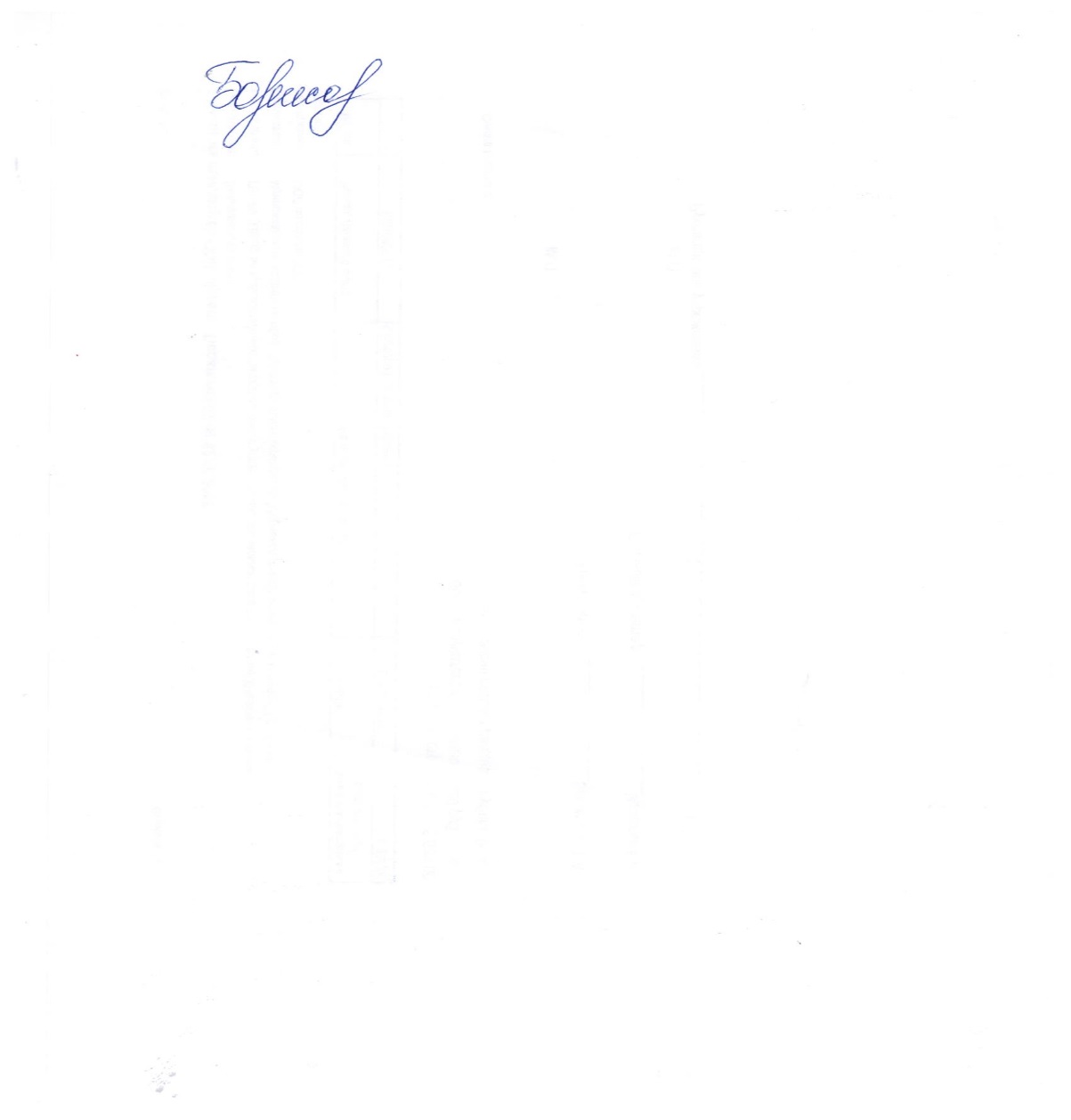 Муниципальное бюджетное общеобразовательное учреждение «основная общеобразовательная школа» пст. Ираёль169530 Республика Коми, г. Сосногорск, пст. Ираёль, ул. Оплеснина, д. 2169530 Республика Коми, г. Сосногорск, пст. Ираёль, ул. Оплеснина, д. 2, д. 4Телефон89121099092e-mailiraelkomi@mail.ruУчредителем  Школы является муниципальное образование муниципального района «Сосногорск», полномочия которого переданы Управлению образования администрации муниципального района «Сосногорск» Лицензия на право ведения образовательной деятельности срок действия - бессрочно срок действия - бессрочноРеализуемые образовательные программыРеализуемые образовательные программыРеализуемые образовательные программы1.Начальное общее образованиедада2.Основное общее образованиедадаСвидетельство о государственной аккредитациисерия 11Ф01 № 0000079, рег. № 266-О, выдано 25.05.2015, срок действия – 25.05.20271.Начальное общее образование: общеобразовательная программа начального общего образованияда 2.Основное общее образование: общеобразовательная программа основного общего образованияда Борисова Ольга АнатольевнаСмирнова Оксана Игоревна – заместитель директора по учебно-воспитательной работеБоярская Ирина Анатольевна Предметные областиКлассыУчебные предметыКол-во часов в неделюКол-во часов в неделюКол-во часов в неделюКол-во часов в неделюКол-во часов в неделюПредметные областиКлассыУчебные предметыIIIIIIIVВсегоОбязательная частьОбязательная частьОбязательная частьОбязательная частьОбязательная частьОбязательная частьОбязательная частьРусский язык и литературное чтениеРусский язык444315Русский язык и литературное чтениеЛитературное  чтение333312Родной язык и литературное чтение на родном языкеРодной язык (русский)0,50,50,50,52Родной язык и литературное чтение на родном языкеЛитературное чтение на родном (русском) языке0,50,50,50,52Иностранный  языкИностранный  язык-2226Математика и информатикаМатематика444416Обществознание и естествознаниеОкружающий мир22228Основы религиозных культур и светской этикиОсновы религиозных культур и светской этики ---11ИскусствоМузыка11114ИскусствоИзобразительное искусство11114ТехнологияТехнология 11114Физическая культураФизическая  культура333312Итого:Итого:2022222286Часть, формируемая участниками образовательных отношенийЧасть, формируемая участниками образовательных отношений11114Коми язык (государственный)Коми язык (государственный)11114Итого:Итого:2123232390Предметные областиУчебные предметыКлассыКлассыКлассыПредметные областиУчебные предметы234Русский язык и литературное чтениеРусский языкконтрольный диктантконтрольный диктантконтрольный диктантРусский язык и литературное чтениеЛитературное чтениетесттесттестИностранный  языкИностранный язык(немецкий язык)тесттесттестРодной язык и литературное чтение на родном языкеРодной (русский) язык тесттесттестРодной язык и литературное чтение на родном языкеЛитературное чтение на родном языкетесттесттестКоми язык (как государственный)Коми язык (как государственный)тесттесттестМатематика и информатикаМатематикаконтрольная работаконтрольная работаконтрольная работаОбществознание и естествознаниеОкружающий миртестпроекттестИскусствоМузыка проектпроектпроектИскусствоИзобразительное искусствопроектпроектпроектФизическая культураФизическая культуратесттесттестТехнологияТехнология проектпроектпроектОсновы религиозной культуры и светской этикиОсновы религиозной  культуры и светской этики--проектПредметные областиКлассыУчебные предметыКоличество часов в неделюКоличество часов в неделюКоличество часов в неделюКоличество часов в неделюКоличество часов в неделюКоличество часов в неделюПредметные областиКлассыУчебные предметыVVIVIIVIIIIXВсегоОбязательная частьОбязательная частьОбязательная частьОбязательная частьОбязательная частьОбязательная частьОбязательная частьОбязательная частьРусский язык и литератураРусский язык5543320Русский язык и литератураЛитература3322313Родной язык и литератураРодной (русский) язык 0,50,50,50,50,52,5Родной язык и литератураРодная (русская) литература0,50,50,50,50,52,5Иностранный языкИностранный язык3333315Иностранный языкВторой иностранный язык-----0Математика и информатикаМатематика55---10Математика и информатикаАлгебра--3339Математика и информатикаГеометрия--2226Математика и информатикаИнформатика--1113Общественно-научные предметыИстория России. Всеобщая история2222210Общественно-научные предметыОбществознание -11114Общественно-научные предметыГеография112228Основы духовно-нравственной культуры народов РоссииОсновы духовно-нравственной культуры народов России------Естественно-научные предметыФизика--2237Естественно-научные предметыХимия---224Естественно-научные предметыБиология111227ИскусствоМузыка1111-4ИскусствоИзобразительное искусство  111--3ТехнологияТехнология2221-7Физическая культура и Осно-вы безопасности жизнедеятельностиОБЖ---112Физическая культура и Осно-вы безопасности жизнедеятельностиФизическая культура3333315Итого: Итого: 2829313232152Часть, формируемая участниками образовательных отношенийЧасть, формируемая участниками образовательных отношений111115коми язык (как государственный)коми язык (как государственный)111115Итого:Итого:2930323333157Предметные областиУчебные предметыформы аттестацииОбязательная частьОбязательная частьОбязательная частьРусский язык и литератураРусский языкконтрольный диктантРусский язык и литератураЛитературатестИностранный языкИностранный язык(немецкий язык)контрольная работаРодной язык и родная литератураРодной  (русский) язык тестРодной язык и родная литератураРодная (русская) литературатестКоми язык (как государственный)Коми язык (как государственный)тестМатематика и информатикаМатематикаконтрольная работаМатематика и информатикаИнформатикаконтрольная работаОбщественно-научные предметыИсторияконтрольная работаОбщественно-научные предметыОбществознаниетестОбщественно-научные предметыГеографиятестЕстественно-научные предметыФизикатестЕстественно-научные предметыБиологиятестЕстественно-научные предметыХимиятестОсновы духовно-нравственной культуры России*--ИскусствоМузыка проектИскусствоИзобразительное искусствопроектТехнология Технология проектФизическая культура и основы безопасности жизнедеятельностиФизическая культуратестФизическая культура и основы безопасности жизнедеятельностиОсновы безопасности жизнедеятельноститест№Уровень (ступень) образованияНаправленность (наименование) образовательной программыВид образовательной программыНормативный срок освоения1ОбщеобразовательныйНачального общего образованияОсновная4 года2ОбщеобразовательныйОсновного общего образованияОсновная5 летУчебный год2014/20152015/20162016/20172017/20182018/2019декабрь2019Количество обучающихся607373807366Количество классов999998Укомплектованность Укомплектованность Категория Категория По штатуФактическаяПерваяВысшая12345Итого: % от общего числа педагогов14/100 %14/100 %1/7 %5/ 35 %№Перечень показателейХарактеристика объектовПримечания1.Материально-техническое обеспечение:Материально-техническое обеспечение:Материально-техническое обеспечение:1.1.Тип здания ОУ (типовое/приспособленное)типовоеСостоит из трех зданий1.2.Год ввода в эксплуатациюОсновная школа– 1952,начальная школа – 1959 (кап.ремонт 2013),спортзал - 19921.3.Проектная мощность1601.4.Фактическая наполняемость661.5.Кол-во учебных кабинетов, классных комнат 111.6.- в том числе оборудованных специализированных кабинетов1Информатики1.7.Спортивный зал11.8.Актовый залнет1.9.Теплицанет1.10Бассейннет1.11Мастерскиенет1.12Музейнет1.13СтоловаяНа 32 места1.14Библиотекаимеется1.15Транспортнет2.Библиотечный фонд:Библиотечный фонд:Библиотечный фонд:2.1Количество экземпляров учебно-методической литературы13482.2.Уровень сохранности учебно-информационного фонда100%2.3.Уровень обеспеченности     учебниками (кол-во экз. на 1 обучающегося)Предмет учебного планаОбеспеченность2.3.Уровень обеспеченности     учебниками (кол-во экз. на 1 обучающегося)Русский язык100%2.3.Уровень обеспеченности     учебниками (кол-во экз. на 1 обучающегося)Литература100%2.3.Уровень обеспеченности     учебниками (кол-во экз. на 1 обучающегося)Математика100%2.3.Уровень обеспеченности     учебниками (кол-во экз. на 1 обучающегося)Коми язык100%2.3.Уровень обеспеченности     учебниками (кол-во экз. на 1 обучающегося)Иностранный язык 100%2.3.Уровень обеспеченности     учебниками (кол-во экз. на 1 обучающегося)Алгебра100%2.3.Уровень обеспеченности     учебниками (кол-во экз. на 1 обучающегося)Геометрия100%2.3.Уровень обеспеченности     учебниками (кол-во экз. на 1 обучающегося)Информатика и ИКТ100%2.3.Уровень обеспеченности     учебниками (кол-во экз. на 1 обучающегося)История 100%2.3.Уровень обеспеченности     учебниками (кол-во экз. на 1 обучающегося)История России 100%2.3.Уровень обеспеченности     учебниками (кол-во экз. на 1 обучающегося)Всеобщая история100%2.3.Уровень обеспеченности     учебниками (кол-во экз. на 1 обучающегося)Обществознание100%2.3.Уровень обеспеченности     учебниками (кол-во экз. на 1 обучающегося)Природоведение100%2.3.Уровень обеспеченности     учебниками (кол-во экз. на 1 обучающегося)География100%2.3.Уровень обеспеченности     учебниками (кол-во экз. на 1 обучающегося)История Республики Коми100%2.3.Уровень обеспеченности     учебниками (кол-во экз. на 1 обучающегося)Физика100%2.3.Уровень обеспеченности     учебниками (кол-во экз. на 1 обучающегося)Химия100%2.3.Уровень обеспеченности     учебниками (кол-во экз. на 1 обучающегося)Биология100%2.3.Уровень обеспеченности     учебниками (кол-во экз. на 1 обучающегося)Искусство100%2.3.Уровень обеспеченности     учебниками (кол-во экз. на 1 обучающегося)Технология100%2.3.Уровень обеспеченности     учебниками (кол-во экз. на 1 обучающегося)Основы безопасности жизнедеятельности100%2.3.Уровень обеспеченности     учебниками (кол-во экз. на 1 обучающегося)ОРКСЭ100%2.4.Соответствие используемых учебников утвержденному федеральному перечню учебниковприказ №56/ОД-I от 28.08.20183.Учебно-методическое обеспечение образовательного процесса:Учебно-методическое обеспечение образовательного процесса:Учебно-методическое обеспечение образовательного процесса:3.1.Лабораторное оборудованиеВ кабинете химии – на 50%;В кабинете физики – на 70%3.2.Печатные пособия (таблицы, картографический материал, иллюстративно-наглядный материал и др.)Свыше 250 штук3.3.Компьютерные, информационно-коммуникативные средства5 мультимедиапроекторов5 АРМ учителя, 1 музыкальный центр3.4.Экранно-звуковые пособия1-DVD проигрыватель, 1 телевизор3.5.ТСО3.6.и др.4.IT-структура ОУ:IT-структура ОУ:IT-структура ОУ:4.1.Оснащенность компьютерной техникойОснащен компьютерами:  1 компьютерный класс – 11 компьютеров, а также 4 учебных кабинетов (45%)4.2.ПК на одного обучающегося5 обучающихся4.3.Наличие локальной сетиДа – в кабинете информатики4.4.Доступ в Интернетимеется4.5.Возможность  использования Интернет-ресурсов в   образовательном процессе имеется4.6.Возможность функционирования компьютерных классов как  открытых информационных центров с целью  создания  коммуникативного пространстваобеспечена, 50  % активных пользователей от общего числа обучающихся 4.7.Иные информационные ресурсы и средства обеспечения образовательного процесса (с учетом уровня и направленности реализуемых основных общеобразовательных программ)нетОбъект мониторингаПоказательСрокиОтветственныйОбразовательные программыСоответствие структуры и содержания основной образовательной программы требованиям ФГОС НОО и ФГОС ОООпо завершении разработки/ не реже 1 раза в годДиректор, заместитель директора по УВРОбразовательные программыСоответствие перечня УМКежегоднодиректорОбразовательные программыРезультаты реализации рабочих программ по учебным предметамне реже 4 раз в годзаместитель директора по УВРОбразовательные программыРезультаты реализации программ по внеурочной деятельностине реже 4 раз в годзаместитель директора по УВРКадровые условия реализации ООПЧисленность административно-управленческого, педагогического, учебно-вспомогательного и обслуживающего персоналаежегоднодиректорКадровые условия реализации ООПОбразовательный уровень педагогических работниковпри приеме на работу/ ежегоднодиректорКадровые условия реализации ООПДоля педагогического состава, своевременно повышающих квалификациюежегоднозаместитель директора по УВРКадровые условия реализации ООППедагогические работники , принимающие участие в методической работеежегоднозаместитель директора по УВРКадровые условия реализации ООППедагогические работники, принимающие участие в конкурсах, конференциях и т.п.ежегоднозаместитель директора по УВРКадровые условия реализации ООПРаспространение инновационного педагогического опытаежегоднозаместитель директора по УВРПсихолого-педагогические условия реализации ООПГотовность обучающихся к обучению (1 класс)в период адаптацииклассный руководитель, заместитель директора по УВРПсихолого-педагогические условия реализации ООПОбучаемость обучающихся (1 класс)в период адаптацииклассный руководитель, заместитель директора по УВРПсихолого-педагогические условия реализации ООПРаботоспособность обучающихся (1 класс)в период адаптацииклассный руководитель, заместитель директора по УВРПсихолого-педагогические условия реализации ООППознавательная сфера обучающихся : память, внимание, мышление, способность к анализуежегоднозаместитель директора по УВРПсихолого-педагогические условия реализации ООПСоциальная сфера обучающихся: статус в коллективе, самооценка, сформированность мотивационной сферы, тревожность сформирован-ность УУД, уровень утомленности,профессиональная направленностьежегоднозаместитель директора по УВРКачество образовательной деятельностиКачество образовательной деятельностиКачество образовательной деятельностиКачество образовательной деятельностиУчебные достиженияТекущая успеваемость обучающихся (качество выполнения обязательных видов работ, предусмотренных рабочими программами)2-3 раза в годзаместитель директора по УВРУчебные достиженияУровень достижения планируемых результатов ФГОС ООО:- личностных,- метапредметных,-предметных.ежегоднозаместитель директора по УВРУчебные достиженияПромежуточная аттестация (2-9 классы), обучающиеся переведенные в следующий классежегодно заместитель директора по УВРУчебные достиженияКачество знаний по классам, ступеням, предметамежегоднозаместитель директора по УВРУчебные достиженияСредний балл по результатам ГИА в форме ОГЭежегодно заместитель директора по УВРУчебные достиженияОбучающиеся, получившие документ об основном общем образованииежегоднозаместитель директора по УВРУчебные достиженияПоступление в учебные заведения выпускниковежегоднозаместитель директора по УВРВоспитательная работаФункциональная состоятельность семей школьников:- состоящие на учете в органах соц.защиты,- находящиеся в социально-опасном положении,- состоящих на ВШК,- состоящих на учете в ОПДН/КПДН- совершивших правонарушение.ежегоднопедагог-организаторВоспитательная работаРабота совета профилактики правонарушенийежегоднопедагог-организаторВоспитательная работаРазвитие детского самоуправления в школеежегоднопедагог-организаторВоспитательная работаИспользование воспитательных возможностей различных видов деятельности, в которых участвуют обучающиесяежегоднопедагог-организаторВоспитательная работаДинамика личностного роста обучающихся (уровень воспитанности)ежегоднозаместитель директора по УВРВоспитательная работаУровень социализации личности обучающегосяежегоднозаместитель директора по УВРВоспитательная работаУровень физического развития обучающегосяежегоднозаместитель директора по УВРВоспитательная работаИндекс здоровья обучающихсяежегоднозаместитель директора по УВРВоспитательная работаОбучающиеся с ОВЗ, в том числе имеющие хронические заболеванияежегоднозаместитель директора по УВРВоспитательная работаКоличество уроков, пропущенных по состоянию здоровьяеженедельнозаместитель директора по УВР2016 - 2017 2017 - 20182018-2019I ступень0/0%0/0%0/0%II ступень1/3%2/5%1/3%В целом по ОО1/1%2/2%1/1%Ступени образования2016-20172017 - 20182018-2019I ступень4/10%1/2%2/5%II ступень0/0%1/2%1/2%В целом по ОУ4/5%2/2%3/4%  Предметы2018201820192019Доля выпускников, принявших участие в ГИА (%)Доля выпускников положительно справившихся (% от принявших участие)Доля выпускников, принявших участие в ГИА (%)Доля выпускников положительно справившихся (% от принявших участие)МАТЕМАТИКА100%100%100%100%РУССКИЙ ЯЗЫК100%100%100%100%ХИМИЯ 100%100%100%100%ОБЩЕСТВОЗНАНИЕ100%100%100%100%БИОЛОГИЯ100%100%ГЕОГРАФИЯ100%100%100%100%Кол-во учащихсяПредметБаллсредний баллуспеваемостькачество3химия223,6100677математика1841001007русский язык354100575обществознание273,6100606география234,3100100№ПредметКачество знаний по ОУ1Русский язык56%2Литература76%3математика61%4информатика79%5немецкий язык62%6история64%7обществознание72%8география68%9биология70%10окружающий мир84%11физика64%12химия74%13иск. музыка94%14иск. ИЗО85%15иск музыка ИЗО100%16физ. культура75%17ОБЖ68%18Технология95%19коми язык68%№Название конкурсаДля каких классов проводился конкурс, НПК (кол-во участников)Предмет, по которому проводился конкурс, НПКФ.И.О победителя, призёров, лауреатов (место)1Муниципальная игра «Математический марафон»5-6 класс/4 участникаматематикаКоманда: Томилов. А., Старченко А., Камаева А, Юрченко П.2Всероссийская олимпиада школьников (муниципальный уровень)7 класс/1математикаМихалина Арина/ 3 место№Название Организация, проводящая конкурс, НПКДля каких классов проводился конкурс, НПК (кол-во участников)Предмет, по которому проводился конкурс, НПКФ.И.О победителя, призёров, лауреатов (место)№Название Организация, проводящая конкурс, НПКДля каких классов проводился конкурс, НПК (кол-во участников)1Всероссийский ежегодный литературный конкурс «Герои Великой Победы 2019»Российское военно-историческое общество, Министерство обороны РФ,ООО «Издательский дом «Не секретно»6 класс/ 1 участниклитератураМихалина Арина Сергеевна, сертификат участникаУчащиеся, состоящие на разных профилактических учетах2016-20172017-20182018-2019ВШУ221КпДН000ОпДН014